        ANKIT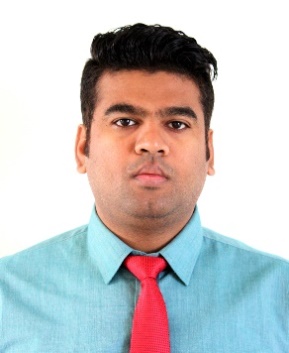      ANKIT.369415@2freemail.com OBJECTIVE: To be associated with an organization that provides me an opportunity to show my skills and to grow. I want to be an imperative member of a team that works dynamically towards growth of an organization.KEY SKILLSACADEMICS:Diploma in instrument Quality Control from Rashtriya Technical Institute, Jamshedpur, India (2011-2012)	 Bachelor of Engineering (B.E) Electronics & communication from Rural Engineering College, Bhalki, VTU (Visvesvaraya technological university), Karnataka, India (2005-2011).PROFESSIONAL SKILLSInstrument QC EngineerConfiguring and faults diagnosis of DCS, PLC, SCADA, RTU, Profibus Communication, Analyzers and Control Loops. Installation, calibration and loop checking of the field instruments and use of hart calibrator (ABB).Maintenance and calibration of the control valves (Pneumatic, Part turn, MOV, NRV).Designing, Implementing and Commissioning of new control loops as per site requirements.Review of control philosophy, P&I and PFD diagrams, cause & effect diagrams, instruments list, and flow chart. Familiar with engineering standards - ISA, IEEE, ASTM, NAMUR, ASMI, ANSI, NEMA, IEC. Experienced in the field instruments and control systems procurement activities.ISO 9001, EMS 14001 & OHSAS 18001 International Standard.RF EngineerBTS Site Survey, providing Site Survey detail report along with built drawings / Engineering Site Survey, RF survey and EMF survey.Installation of Antenna Pole or RRU or MW Pole, Hoisting of Antennas, Connectivity & Routing of Feeder Cables, Optical cable & Power Cable Routing.ZTE BTS 8800, Ericsson BTS installation, commissioning and integration.Taking measurements of VSWR with site master, power with power meter. Installation of 0.3, 0.6, 1.2 & 1.8-meter microwave transmission backbone.Installation and commissioning of NEC microwaves. Quality checking: Supervision for implementation activity, like Antenna installation, Feeder routing, Cable (RF/ Electrical) routing/ fabrication of connectors/ Equipment layout.Alarms extension and call testing.PROFESSIONAL EXPERIENCEWorked as RF Engineer & Project Coordinator with SR Info. Services Pvt. Ltd. (Dec 2014 to Dec 2016) at Ranchi, IndiaJob responsibilitiesManage and coordinate multiple teams by assigning jobs.Monitor and track project progress and handle any issues that arise.Quality analysis of the project to meet client’s required quality.Preparation of checklist, perform acceptance test and raise work completion certificate.All the above statements & information are true and best to my knowledge.        